Allegato 2 – MODELLO DI DICHIARAZIONE OPERATORE  Dichiarazione in merito al finanziamento della attività svolte dell’operatore/soggetto attuatore nell’ambito del servizio di Accompagnamento al Lavoro – Misura 3 PON IOG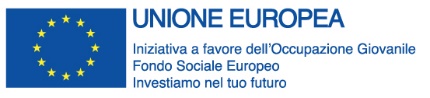 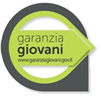 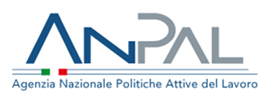 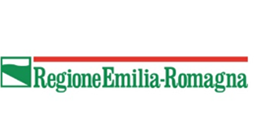 PON “INIZIATIVA OCCUPAZIONE GIOVANI”DICHIARAZIONE SOSTITUTIVA DELL’ATTO DI NOTORIETÀ (art. 47 del D.P.R. 445/2000 e s.m.i.)in merito al finanziamento delle attività svolte nell’ambito del servizio di Accompagnamento al lavoroIl/la sottoscritto/a ___________________________________________________________________nato/a a ___________________________________________ (prov. _____ ) il ___________________residente in __________________________________ (prov. _____ ) via/piazza ____________________________________________________________________ n. ______________________________ in qualità di rappresentante legale dell’operatore/soggetto attuatore beneficiario della Misura 3 “Accompagnamento al lavoro” __________________________________________________________nell’ambito dell’Operazione Rif. Pa. ________________.Sotto la sua personale responsabilità e consapevole delle conseguenze penali derivanti da dichiarazioni mendaci e del conseguente provvedimento di decadenza da eventuali benefici concessi, come disposto rispettivamente ai sensi degli artt. 76 e n. 75 del D.P.R. n. 445/2000,DICHIARAche ______________________________________________ (denominazione dell’operatore/soggetto attuatore), per le medesime attività oggetto di remunerazione nell’ambito della Misura 3, non ha ricevuto altri compensi da parte del datore di lavoro _________________________________________________ (indicare denominazione) per i contratti stipulati con il/i seguente/i utente/i destinatario/i della Misura:_________________________________________________________________________________________________________________________________________________________________________________________(luogo e data)Il/la dichiarante _____________________________                             (firma per esteso e leggibile)  Allegato:        Copia del documento di riconoscimento